Kolomiets Nikita EliseevichExperience:Position applied for: Able SeamanDate of birth: 10.07.1974 (age: 43)Citizenship: RussiaResidence permit in Ukraine: YesCountry of residence: UkraineCity of residence: KerchContact Tel. No: +38 (065) 616-00-58 / +7 (978) 744-19-61E-Mail: kit-elisey@mail.ruSkype: mama ninaU.S. visa: NoE.U. visa: NoUkrainian biometric international passport: Not specifiedDate available from: 01.09.2017English knowledge: ModerateMinimum salary: 1000 $ per month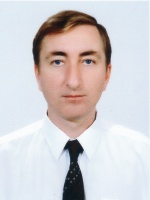 PositionFrom / ToVessel nameVessel typeDWTMEBHPFlagShipownerCrewingAble Seaman12.03.2014-20.08.2014YuzhnyyOil Product Tanker34128 NVD 48 A-2U1200UKRSevastopol Fishing Port&mdash;Able Seaman26.04.2013-20.12.2013Valeriy LobachevTug Boat-UkrainianShakuda Invest&mdash;Able Seaman17.11.2007-22.05.2008AchillesOil Product Tanker33935B&W-LiberiaSalmar Shipping Ltd.Intermarin(Kerch)Able Seaman22.07.2006-23.04.2007AchillesOil Product Tanker33935B&W-LiberiaSalmar Shipping Ltd.Intermarin(Kerch)Able Seaman11.07.2005-11.03.2006AchillesOil Product Tanker33935B&W-LiberiaSalmar Shipping Ltd.Intermarin(Kerch)Able Seaman01.08.2004-04.03.2005AthinaOil Product Tanker7613sulzer-BridgetownSalmar Shipping Ltd.Intermarin(Kerch)Able Seaman12.06.2015-00.00.0000KlemezSupply Vessel-RussiaMarine Standart&mdash;